Simon Jenko, ObraziVstala je narava                                                                   ter se giblje živa;                                                      znane čute kaže,                                                  kar nebo pokriva.                                                  	                                                                          In srce umeje                                                          čudne govorice,ki jih govorijo                                                       zvezde in cvetice.                                                                                                                              	Kamenje budi se                                                    in občutke mojez mano čuti, z mano, glasne pesmi poje.             VKo je sonce vstalo,                                           dajal sem mu hvalo,                                  da na oknu rože                                         mi je obsijalo.                                             	Sonce mi je reklo:                                      	»Tebe, rož ni bilo,                                     ko mogočno z neba                                    	zemlji sem svetilo.                                     	Ti ko rosa zgineš,                                       	jaz pa bom ostalo,                                       grob ti obsevalo;                                         	 revež, hrani hvalo!«           VII                                                                                  XZelen mah obrašča                                    		Mlade hčere truplozrušene zidove,                                          		črna jama krije;veter skoznje diha                                     		poleg jame matižalostne glasove.                                       		bridke solze lije.Povej, razvalina,                                        		Kar oko doseže,v soncu zatemnela!                                    		smeje se narava,Kaj je moč človeška,                                  		pomlad po grobovihkaj so njena dela?                                      		cvetje razsipava.In življenje naše,                                       		V joku svojo zguboki tak hitro teče,                                         		človek Bogu toži;al' so same sanje?                                      		slavec, drobni slavec – Sanje – jek mi reče.                              		pa vesele kroži.1. V obliki stavka ali besedne zveze poimenuj podobe (motive) iz narave v posameznih izbranih obrazih. Kakšno vlogo imajo?_________________________________________________________________________________________________________________________________________________________________________________________________________________________________2. V kateri izbrani pesmi sta človek in narava najbolj usklajena, povezana, v kateri pa najbolj  odtujena?  ____________________________________________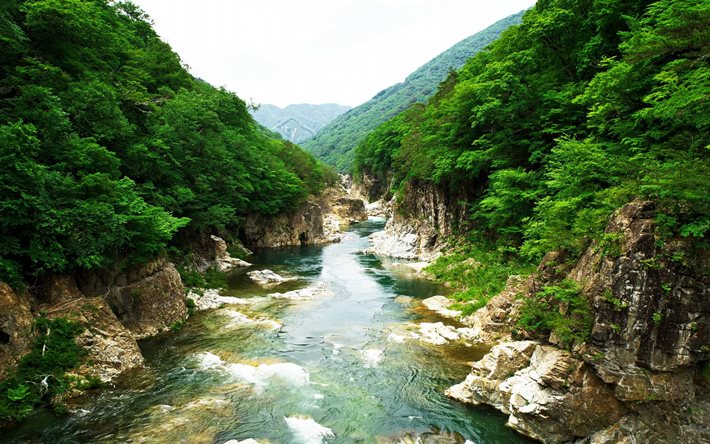 ____________________________________________________________________________________________________________________________________________________________________________________________________________________________3. Katera jezikovnoslogovna sredstva so v teh štirih obrazih še posebej izrazita?_________________________________________________________________________________________________________________________________________________________________________________________________________________________________4. Kakšna je skladenjska struktura pesmi? Gre za zapletene ali preproste povedi?_________________________________________________________________________________________________________________________________________________________________________________________________________________________________5. Jenko je odmik od romantike večkrat izrazil z romantično ironijo. Ali jo najdemo tudi v kateri od teh štirih pesmi?_________________________________________________________________________________________________________________________________________________________________________________________________________________________________6. Romantično ironijo zasledimo v pesmi Naš maček.  Ali si vedel, da je avtor te ponarodele pesmi Simon Jenko? Ali se ti zdi, da je tak odnos do ljubezni že znak bolj realističnega odnosa do sveta?Naš mačekNaš maček je ljub'co imel,                     In ko mu res vzame jo smrt,vasovat noč vsako je šel;                        okoli se plazi potrt,prišel je domov ves zaspan,                   življenje sovražit' začne – ko mežnar odzvonil je dan.                    v soboto obesil se je.Zbolela je ljub'ca močno,                       To žalost v eksempel povemo  joj, če več zdrava ne bo!                     neskrbnim vam mladim ljudem:Naš maček je jokat' začel,                      Če dolgo živet' vam je mar,Nobene več miši ujel.                              Zaljubit' se nikar!________________________________________________________________________________________________________________________________________________________________________________________________________________________________7. Imenuj motiv tretje kitice V. obraza in kakšen je odnos med izpovedovalcem in naravo v V. pesmi?______________________________________________________________________________________________________________________________________________________8. Kaj je poglavitna značilnost človeškega življenja v VII. pesmi? Kako razumeš zadnji verz VII. pesmi? Se ti zdi dvoumen? S katero retorično figuro je oblikovan?_____________________________________________________________________________________________________________________________________________________Viri: – http://www.s-sers.mb.edus.si/gradiva/w3/slo/040_obrazi/02b_obravnava1.html, 20. 8. 2018– Janko Kos, Tomo Kos: Svet književnosti 2. Maribor: Obzorja, 2000.– Pavlič, Dović, Lah, Rovtar, Perko: Berilo 2, Umetnost besede. Ljubljana: Mladinska knjiga, 2008. – Cuderman, Fatur, Koler, Korošec, Krakar - Vogel, Poznanovič, Špacapan: Branja 2. Ljubljana: DZS, 2001. 